          Ҡ А Р А Р                                                              ПОСТАНОВЛ ЕНИЕ      26 август  2022 й.   	                       № 1                     26 августа  2022 г.О назначении публичных слушаний по проекту решения «О  внесении изменений в Правила землепользования и застройки в сельском  поселении Дмитриево-Полянский сельсовет муниципального района Шаранский район Республики Башкортостан»  В соответствии п.1 ч.3  ст.  28 п.1 ч.10 ст.35 Федерального закона от 06 октября 2003 года №131-ФЗ «Об общих принципах организации местного самоуправления в Российской Федерации», п. 8 ч.1 ст.11 Закона Республики Башкортостан № 162-3 от 18 марта 2005 года « О местном самоуправлении в Республике Башкортостан, п.1 ч.3 ст.13 Устава сельского поселения Дмитриево-Полянский сельсовет муниципального района Шаранский район Республики Башкортостан постановляю: 1. Назначить и провести публичные слушания 05 сентября 2022 года в 10 часов в зале заседаний администрации  сельского поселения Дмитриево-Полянский сельсовет муниципального района Шаранский район Республики Башкортостан по адресу: д. Дмитриева Поляна, ул. Полевая, дом 2А по проекту решения «О  внесении изменений в Правила землепользования и застройки в сельском  поселении Дмитриево-Полянский сельсовет муниципального района Шаранский район Республики Башкортостан» (далее - Проект).2. Организацию и проведение публичных слушаний  возложить  на комиссию по подготовке и проведению публичных слушаний  в составе: Председатель комиссии:Обнародовать Проект путём размещения на информационном стенде Совета в здании администрации и на сайте Совета http://dmpol.ru/    с 26 августа 2022 года.Установить, что письменные предложения жителей сельского поселения Шаранский сельсовет муниципального района Шаранский район Республики Башкортостан направляются в Совет сельского поселения Дмитриево-Полянский  сельсовет муниципального района Шаранский район Республики Башкортостан по адресу: д. Дмитриева Поляна, ул.Полевая, 2А в период со дня обнародования до 07.11.2022 года.Глава сельского поселения                                                  И.Р. ГалиевБАШКОРТОСТАН  РЕСПУБЛИКАҺЫШАРАН  РАЙОНЫ МУНИЦИПАЛЬ РАЙОНЫНЫҢДМИТРИЕВА ПОЛЯНА АУЫЛ СОВЕТЫАУЫЛ БИЛӘМӘҺЕ СОВЕТЫ452630,  ДМИТРИЕВА ПОЛЯНА АУЫЛЫ, БАҪЫУ УРАМЫ, 2АТЕЛ.(34769) 2-68-00, EMAIL: DMPOLSS@YANDEX.RU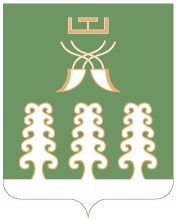 РЕСПУБЛИКА  БАШКОРТОСТАНСОВЕТ СЕЛЬСКОГО ПОСЕЛЕНИЯДМИТРИЕВО-ПОЛЯНСКИЙ СЕЛЬСОВЕТМУНИЦИПАЛЬНОГО РАЙОНАШАРАНСКИЙ РАЙОН452630, Д. ДМИТРИЕВА ПОЛЯНА, УЛИЦА ПОЛЕВАЯ, 2АТЕЛ.(34769) 2-68-00, EMAIL: DMPOLSS@YANDEX.RUГалиев И.Р.- глава сельского поселенияЧлены комиссии:Члены комиссии:Никифорова С.Т. - специалист 1 категории;Валеева Р.М.- главный библиотекарь ( по согласованию)